Number 185, September 22, 2022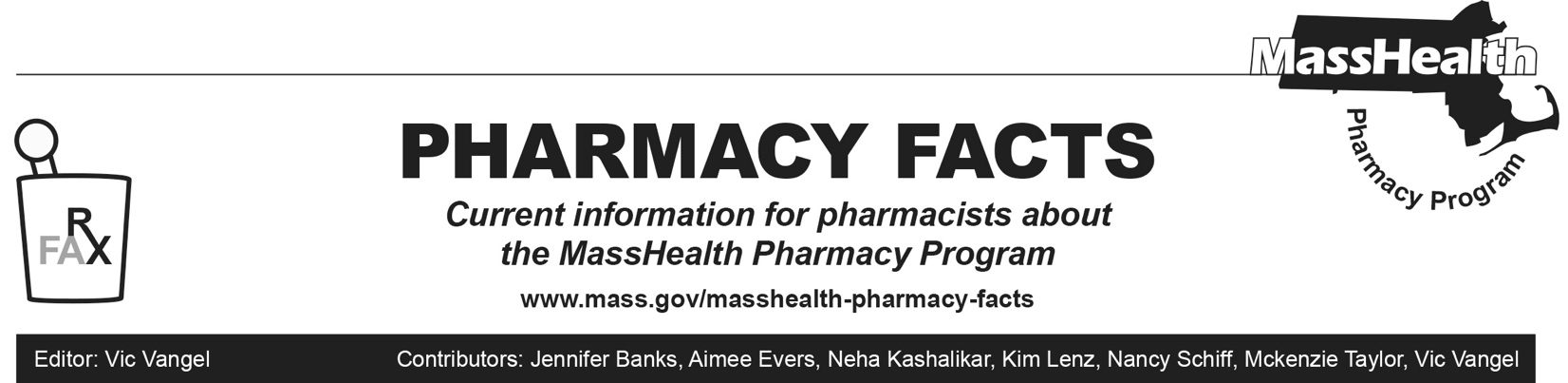 Off-Cycle MHDL UpdateThis issue announces changes that will be posted to the MassHealth Drug List on Oct 31, 2022.Change in Prior-Authorization Status1.	Effective September 23, 2022, the following respiratory agents will not require prior authorization.Proventil BPVentolin BP2.	Effective September 23, 2022, the following respiratory agent will require prior authorization.albuterol inhaler – PAUpdated MassHealth Brand Name Preferred Over Generic Drug ListEffective September 23, 2022, the following agents will be added to the MassHealth Brand Name Preferred Over Generic Drug List.Proventil BPVentolin BPLegendBP     	Brand preferred over generic equivalents. In general, MassHealth requires a trial of the preferred drug or clinical rationale for prescribing the nonpreferred drug generic equivalent.